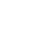 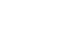 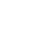 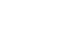 EMPRESAS MELO, S.A.HECHO DE RELEVANCIAEn cumplimiento del acuerdo No. 8 del 20 de junio de 2005, informamos a la Superintendencia del Mercado de Valores y al Público Inversionista nuestra imposibilidad de entregar los Estados Financieros Auditados correspondientes al periodo fiscal 2022 en la fecha prevista del 31 de marzo de 2023.Eventos externos, ajenos a nuestra voluntad, han dificultado la entrega de información según el cronograma de auditoría. Se han tomado las medidas correspondientes para mitigar y evitar que estas externalidades se repitan. Actualmente se está terminando de cumplir con todos los requerimientos lo que permitirá la certificación y publicación de los Estados Financieros.Para cualquier información adicional favor comunicarse con el Emisor al 323-6956